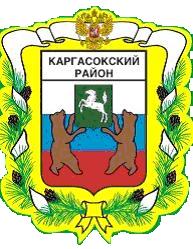 МУНИЦИПАЛЬНОЕ ОБРАЗОВАНИЕ «Каргасокский район»ТОМСКАЯ ОБЛАСТЬАДМИНИСТРАЦИЯ КАРГАСОКСКОГО РАЙОНАПОСТАНОВЛЯЮ:ПОСТАНОВЛЕНИЕПОСТАНОВЛЕНИЕПОСТАНОВЛЕНИЕ06.05.2014№ 91с. Каргасокс. КаргасокО внесении изменений в Постановление Администрации Каргасокского района от 26.12.2011 № 272 «Об утверждении Положения о предоставлении субсидий юридическим лицам (за исключением субсидий муниципальным учреждениям), индивидуальным предпринимателям, физическим лицам в целях возмещения затрат, связанных с перевозкой граждан автомобильным транспортом в городском, пригородном сообщении»В целях урегулирования отношений, связанных с предоставлением субсидий из бюджета муниципального образования «Каргасокский район» в соответствии со ст. 78 Бюджетного кодекса Российской Федерации, Уставом муниципального образования «Каргасокский район»,В целях урегулирования отношений, связанных с предоставлением субсидий из бюджета муниципального образования «Каргасокский район» в соответствии со ст. 78 Бюджетного кодекса Российской Федерации, Уставом муниципального образования «Каргасокский район»,1.В названии и далее по тексту постановления Администрации Каргасокского района от 26.12.2011 № 272 «Об утверждении Положения о предоставлении субсидий юридическим лицам (за исключением субсидий муниципальным учреждениям), индивидуальным предпринимателям, физическим лицам в целях возмещения затрат, связанных с перевозкой граждан автомобильным транспортом в городском, пригородном сообщении» (далее по тексту «Постановления») слова «за исключением субсидий муниципальным учреждениям» заменить словами «за исключением субсидий государственным (муниципальным) учреждениям»;2.Преамбулу Постановления после слов «Уставом муниципального образования «Каргасокский район» дополнить словами «, а также решением Думы Каргасокского района о бюджете муниципального образования «Каргасокский район» на текущий финансовый год и плановый период»;3.В подпункте 1 пункта 5 и в пункте 9 Положения о предоставлении субсидий юридическим лицам (за исключением субсидий государственным (муниципальным) учреждениям), индивидуальным предпринимателям, физическим лицам в целях возмещения затрат, связанных с перевозкой граждан автомобильным транспортом в городском, пригородном сообщении» (далее по тексту «Положения»), слова «(лицевого)», «(лицевой)» исключить;4.Подпункт 4 пункта 5 Положения признать утратившим силу;5.Пункт 6 Положения изложить в новой редакции:«6. Специалист Управления финансов АКР, ответственный за проверку документов, предоставляемых Организацией и указанных в п.5 настоящего Положения, в целях установления соответствия (или несоответствия) Организации критериям отбора, указанных в п.п. 2 п. 3 настоящего порядка запрашивает сведения (выписку из единого государственного реестра юридических лиц (или единого государственного реестра индивидуальных предпринимателей) с официального сайта Федеральной налоговой службы www.nalog.ru.»;6.В пункте 9 Порядка, слова «соответствия организации требованиям, указанным в п. 2.2, п. 3», заменить словами «соблюдения Организацией условий, указанных в п.2.2»;7.Пункт 11 Положения изложить в новой редакции:«11. В случае нарушения условий, установленных пунктом 2.2. настоящего Положения Организация обязана возвратить средства перечисленной субсидии в течение 3 месяцев с даты получения письма Управления финансов АКР с указанием причин возврата субсидии, кроме того, при выявлении наличия остатков субсидий неиспользованных в отчетном году в случаях, предусмотренных соглашением о предоставлении субсидии, - Организация обязана возвратить средства в размере неиспользованного остатка субсидии. Письмо о возврате субсидии направляется организации заказным письмом с уведомлением о вручении либо вручается под расписку руководителю организации или его законному представителю.Организация обязана возвратить средства субсидии в размере переплаты, определенной по результатам проверки Управления финансов АКР или Органа муниципального финансового контроля, в течение 1 месяца с момента получения мотивированного уведомления от них.»8. Настоящее постановление опубликовать в порядке, предусмотренном статьей 42 Устава муниципального образования «Каргасокский район», утвержденного решением Думы Каргасокского района от 17.04.2013г. № 195 «О принятии Устава муниципального образования «Каргасокский район».9. Настоящее постановление вступает в силу со дня опубликования.1.В названии и далее по тексту постановления Администрации Каргасокского района от 26.12.2011 № 272 «Об утверждении Положения о предоставлении субсидий юридическим лицам (за исключением субсидий муниципальным учреждениям), индивидуальным предпринимателям, физическим лицам в целях возмещения затрат, связанных с перевозкой граждан автомобильным транспортом в городском, пригородном сообщении» (далее по тексту «Постановления») слова «за исключением субсидий муниципальным учреждениям» заменить словами «за исключением субсидий государственным (муниципальным) учреждениям»;2.Преамбулу Постановления после слов «Уставом муниципального образования «Каргасокский район» дополнить словами «, а также решением Думы Каргасокского района о бюджете муниципального образования «Каргасокский район» на текущий финансовый год и плановый период»;3.В подпункте 1 пункта 5 и в пункте 9 Положения о предоставлении субсидий юридическим лицам (за исключением субсидий государственным (муниципальным) учреждениям), индивидуальным предпринимателям, физическим лицам в целях возмещения затрат, связанных с перевозкой граждан автомобильным транспортом в городском, пригородном сообщении» (далее по тексту «Положения»), слова «(лицевого)», «(лицевой)» исключить;4.Подпункт 4 пункта 5 Положения признать утратившим силу;5.Пункт 6 Положения изложить в новой редакции:«6. Специалист Управления финансов АКР, ответственный за проверку документов, предоставляемых Организацией и указанных в п.5 настоящего Положения, в целях установления соответствия (или несоответствия) Организации критериям отбора, указанных в п.п. 2 п. 3 настоящего порядка запрашивает сведения (выписку из единого государственного реестра юридических лиц (или единого государственного реестра индивидуальных предпринимателей) с официального сайта Федеральной налоговой службы www.nalog.ru.»;6.В пункте 9 Порядка, слова «соответствия организации требованиям, указанным в п. 2.2, п. 3», заменить словами «соблюдения Организацией условий, указанных в п.2.2»;7.Пункт 11 Положения изложить в новой редакции:«11. В случае нарушения условий, установленных пунктом 2.2. настоящего Положения Организация обязана возвратить средства перечисленной субсидии в течение 3 месяцев с даты получения письма Управления финансов АКР с указанием причин возврата субсидии, кроме того, при выявлении наличия остатков субсидий неиспользованных в отчетном году в случаях, предусмотренных соглашением о предоставлении субсидии, - Организация обязана возвратить средства в размере неиспользованного остатка субсидии. Письмо о возврате субсидии направляется организации заказным письмом с уведомлением о вручении либо вручается под расписку руководителю организации или его законному представителю.Организация обязана возвратить средства субсидии в размере переплаты, определенной по результатам проверки Управления финансов АКР или Органа муниципального финансового контроля, в течение 1 месяца с момента получения мотивированного уведомления от них.»8. Настоящее постановление опубликовать в порядке, предусмотренном статьей 42 Устава муниципального образования «Каргасокский район», утвержденного решением Думы Каргасокского района от 17.04.2013г. № 195 «О принятии Устава муниципального образования «Каргасокский район».9. Настоящее постановление вступает в силу со дня опубликования.1.В названии и далее по тексту постановления Администрации Каргасокского района от 26.12.2011 № 272 «Об утверждении Положения о предоставлении субсидий юридическим лицам (за исключением субсидий муниципальным учреждениям), индивидуальным предпринимателям, физическим лицам в целях возмещения затрат, связанных с перевозкой граждан автомобильным транспортом в городском, пригородном сообщении» (далее по тексту «Постановления») слова «за исключением субсидий муниципальным учреждениям» заменить словами «за исключением субсидий государственным (муниципальным) учреждениям»;2.Преамбулу Постановления после слов «Уставом муниципального образования «Каргасокский район» дополнить словами «, а также решением Думы Каргасокского района о бюджете муниципального образования «Каргасокский район» на текущий финансовый год и плановый период»;3.В подпункте 1 пункта 5 и в пункте 9 Положения о предоставлении субсидий юридическим лицам (за исключением субсидий государственным (муниципальным) учреждениям), индивидуальным предпринимателям, физическим лицам в целях возмещения затрат, связанных с перевозкой граждан автомобильным транспортом в городском, пригородном сообщении» (далее по тексту «Положения»), слова «(лицевого)», «(лицевой)» исключить;4.Подпункт 4 пункта 5 Положения признать утратившим силу;5.Пункт 6 Положения изложить в новой редакции:«6. Специалист Управления финансов АКР, ответственный за проверку документов, предоставляемых Организацией и указанных в п.5 настоящего Положения, в целях установления соответствия (или несоответствия) Организации критериям отбора, указанных в п.п. 2 п. 3 настоящего порядка запрашивает сведения (выписку из единого государственного реестра юридических лиц (или единого государственного реестра индивидуальных предпринимателей) с официального сайта Федеральной налоговой службы www.nalog.ru.»;6.В пункте 9 Порядка, слова «соответствия организации требованиям, указанным в п. 2.2, п. 3», заменить словами «соблюдения Организацией условий, указанных в п.2.2»;7.Пункт 11 Положения изложить в новой редакции:«11. В случае нарушения условий, установленных пунктом 2.2. настоящего Положения Организация обязана возвратить средства перечисленной субсидии в течение 3 месяцев с даты получения письма Управления финансов АКР с указанием причин возврата субсидии, кроме того, при выявлении наличия остатков субсидий неиспользованных в отчетном году в случаях, предусмотренных соглашением о предоставлении субсидии, - Организация обязана возвратить средства в размере неиспользованного остатка субсидии. Письмо о возврате субсидии направляется организации заказным письмом с уведомлением о вручении либо вручается под расписку руководителю организации или его законному представителю.Организация обязана возвратить средства субсидии в размере переплаты, определенной по результатам проверки Управления финансов АКР или Органа муниципального финансового контроля, в течение 1 месяца с момента получения мотивированного уведомления от них.»8. Настоящее постановление опубликовать в порядке, предусмотренном статьей 42 Устава муниципального образования «Каргасокский район», утвержденного решением Думы Каргасокского района от 17.04.2013г. № 195 «О принятии Устава муниципального образования «Каргасокский район».9. Настоящее постановление вступает в силу со дня опубликования.1.В названии и далее по тексту постановления Администрации Каргасокского района от 26.12.2011 № 272 «Об утверждении Положения о предоставлении субсидий юридическим лицам (за исключением субсидий муниципальным учреждениям), индивидуальным предпринимателям, физическим лицам в целях возмещения затрат, связанных с перевозкой граждан автомобильным транспортом в городском, пригородном сообщении» (далее по тексту «Постановления») слова «за исключением субсидий муниципальным учреждениям» заменить словами «за исключением субсидий государственным (муниципальным) учреждениям»;2.Преамбулу Постановления после слов «Уставом муниципального образования «Каргасокский район» дополнить словами «, а также решением Думы Каргасокского района о бюджете муниципального образования «Каргасокский район» на текущий финансовый год и плановый период»;3.В подпункте 1 пункта 5 и в пункте 9 Положения о предоставлении субсидий юридическим лицам (за исключением субсидий государственным (муниципальным) учреждениям), индивидуальным предпринимателям, физическим лицам в целях возмещения затрат, связанных с перевозкой граждан автомобильным транспортом в городском, пригородном сообщении» (далее по тексту «Положения»), слова «(лицевого)», «(лицевой)» исключить;4.Подпункт 4 пункта 5 Положения признать утратившим силу;5.Пункт 6 Положения изложить в новой редакции:«6. Специалист Управления финансов АКР, ответственный за проверку документов, предоставляемых Организацией и указанных в п.5 настоящего Положения, в целях установления соответствия (или несоответствия) Организации критериям отбора, указанных в п.п. 2 п. 3 настоящего порядка запрашивает сведения (выписку из единого государственного реестра юридических лиц (или единого государственного реестра индивидуальных предпринимателей) с официального сайта Федеральной налоговой службы www.nalog.ru.»;6.В пункте 9 Порядка, слова «соответствия организации требованиям, указанным в п. 2.2, п. 3», заменить словами «соблюдения Организацией условий, указанных в п.2.2»;7.Пункт 11 Положения изложить в новой редакции:«11. В случае нарушения условий, установленных пунктом 2.2. настоящего Положения Организация обязана возвратить средства перечисленной субсидии в течение 3 месяцев с даты получения письма Управления финансов АКР с указанием причин возврата субсидии, кроме того, при выявлении наличия остатков субсидий неиспользованных в отчетном году в случаях, предусмотренных соглашением о предоставлении субсидии, - Организация обязана возвратить средства в размере неиспользованного остатка субсидии. Письмо о возврате субсидии направляется организации заказным письмом с уведомлением о вручении либо вручается под расписку руководителю организации или его законному представителю.Организация обязана возвратить средства субсидии в размере переплаты, определенной по результатам проверки Управления финансов АКР или Органа муниципального финансового контроля, в течение 1 месяца с момента получения мотивированного уведомления от них.»8. Настоящее постановление опубликовать в порядке, предусмотренном статьей 42 Устава муниципального образования «Каргасокский район», утвержденного решением Думы Каргасокского района от 17.04.2013г. № 195 «О принятии Устава муниципального образования «Каргасокский район».9. Настоящее постановление вступает в силу со дня опубликования.И.о. Главы Каргасокского районаИ.о. Главы Каргасокского районаМикитич Ю.Н.Ткаченко М.В.8(38253)21354